93-005  Łódź, ul. Czerwona  3Okręgowa Izba Lekarska w ŁodziUCHWAŁA NR 20XXXVI Okręgowego Zjazdu LekarzyOkręgowej Izby Lekarskiej w Łodziz dnia 17 marca 2018 rokuXXXVI Okręgowy Zjazd Lekarzy Okręgowej Izby Lekarskiej w Łodzi, działając na podstawie art. 24 pkt 1) w związku z art. 5 pkt 19) ustawy z dnia 2 grudnia 2009 roku – o izbach lekarskich, zobowiązuje Okręgową Radę Lekarską w Łodzi do podjęcia działań mających na celu wsparcie,          w tym materialne, lekarzy seniorów, którzy nie wykonują zawodu, a jest im niezbędna pomoc               w szczególności: w bieżących sprawach życia codziennego, w organizacji opieki pielęgnacyjnej, aktywizacji i rehabilitacji.UZASADNIENIELekarze seniorzy to liczna grupa członków OIL w Łodzi. Niedobory lekarzy w naszym Kraju powodują, że ich potrzeby zdrowotne są niezwykle ważne. Duża część lekarzy seniorów nie korzysta już z innych form wsparcia udzielanych przez OIL w Łodzi (choćby w zakresie kształcenia podyplomowego). Dlatego OIL w Łodzi powinna na podobnym poziomie wspierać lekarzy seniorów poprzez stworzenie systemu refundacji i wsparcia opieki pielęgnacyjnej, rehabilitacji i aktywizacji.                Sekretarz                                                                                     PrzewodniczącyOkręgowego Zjazdu Lekarzy                                                         Okręgowego Zjazdu Lekarzy    Małgorzata Sokalszczuk                                                                 Grzegorz Krzyżanowski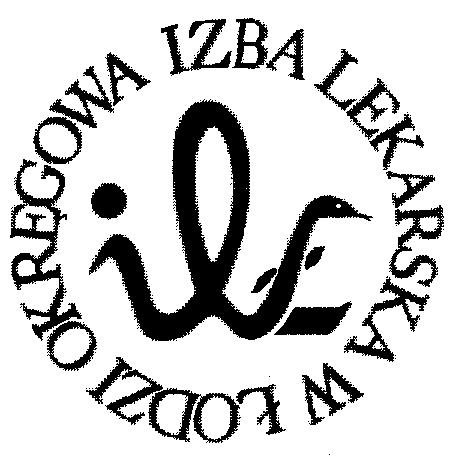 